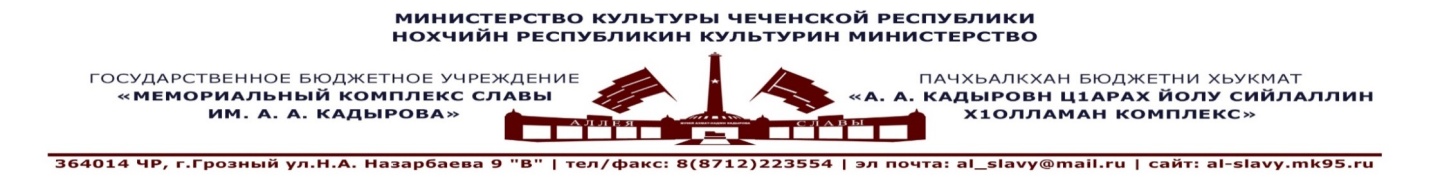                «19» ноября 2020г.    Утверждаю:  Генеральный директор ГБУ«Мемориальный комплексСлавы им. А.А. Кадырова»                                                                                                                                А-В. А. Ахмадов___________Планпо проведению акций и профилактических мероприятий в ГБУ «Мемориальный комплекс Славыим. А. А. Кадырова», направленный на профилактику антитеррористической деятельности длясотрудников и посетителей музея на 2021г.           Примечание: в плане возможны изменения или дополнения согласовано с руководством Мемориального комплекса Славы им. А. А. Кадырова и           отделом искусств и учебных заведений Министерства культуры ЧР. Исп. Шаипов А.С. +7(929)-895-27-99№п/пНаправление работы(наименования мероприятия)Сроки и место проведенияАудиторияОтветственные исполнители1.Лекция: «Терроризм и его плачевные последствия». «Мемориальный комплекс Славы им. А. А. Кадырова»25.01.2021г.Сотрудники МКС, учащиеся СОШ, студенты ВУЗов, активисты общественных и молодежных организаций, воспитанники ДДТ и.т.д.Лектор – экскурсовод Товсултанова  А.В.2.Лекция: «Терроризм как реальная угроза безопасности в современном обществе». «Мемориальный комплекс Славы им. А. А. Кадырова»09.02.2021г.Сотрудники МКС, учащиеся СОШ, студенты ВУЗов, активисты общественных и молодежных организаций, воспитанники ДДТ и.т.д.Лектор-экскурсовод Товсултанова А.В.3. Лекция: «Терроризм. Угрозы и вызовы современной цивилизации». «Мемориальный комплекс Славы им. А. А. Кадырова»02.03.2021г.Сотрудники МКС, учащиеся СОШ, студенты ВУЗов, активисты общественных и молодежных организаций, воспитанники ДДТ и.т.д.Лектор- экскурсовод Товсултанова А.В.4.Лекция: «Предупредительные меры и действия населения и должностных лиц при угрозе или проведении террористического акта». «Мемориальный комплекс Славы им. А. А. Кадырова»05.04.2021г.Сотрудники МКС, учащиеся СОШ, студенты ВУЗов, активисты общественных и молодежных организаций, воспитанники ДДТ и.т.д.Лектор-экскурсовод Товсултанова А.В.5.Лекция: «Методы, виды террористической деятельности и тенденции развития современного терроризма». «Мемориальный комплекс Славы им. А. А. Кадырова»11.05.2021г.Сотрудники МКС, учащиеся СОШ, студенты ВУЗов, активисты общественных и молодежных организаций, воспитанники ДДТ и.т.д.Лектор – экскурсовод Товсултанова А.В.6.Лекция: «Терроризм - многообъектное преступление». «Мемориальный комплекс Славы им. А. А. Кадырова»02.06.2021г.Сотрудники МКС, учащиеся СОШ, студенты ВУЗов, активисты общественных и молодежных организаций, воспитанники ДДТ и.т.д.Лектор-экскурсовод Товсултанова А.В.7. Лекция: «Основные тенденция развития современного   терроризма». «Мемориальный комплекс Славы им. А. А. Кадырова»07.07.2021г.Сотрудники МКС, учащиеся СОШ, студенты ВУЗов, активисты общественных и молодежных организаций, воспитанники ДДТ и.т.д.Лектор-экскурсовод Товсултанова А.В.8. Лекция: «Рекомендации гражданам по действиям при угрозе совершения террористического акта». «Мемориальный комплекс Славы им. А. А. Кадырова»04.08.2021г.Сотрудники МКС, учащиеся СОШ, студенты ВУЗов, активисты общественных и молодежных организаций, воспитанники ДДТ и.т.д.Лектор-экскурсовод Товсултанова А.В.9. Публикация: «День солидарности в борьбе с терроризмом». 03.09.2021г.сайт МКСal-slavy.mk95.ruСотрудники МКС, учащиеся СОШ, студенты ВУЗов, активисты общественных и молодежных организаций, воспитанники ДДТ и.т.д.Научный сотрудник Муцаева Х.И.10.Обширные экскурсии по комплексу, посвященные Дню солидарности в борьбе с терроризмом (3 сентября). «Мемориальный комплекс Славы им. А. А. Кадырова»03.09.2021г.Сотрудники МКС, учащиеся СОШ, студенты ВУЗов, активисты общественных и молодежных организаций, воспитанники ДДТ и.т.д.Лекторы-экскурсоводы.11. Лекция: «Комплекс мер, форм и методов противодействия терроризму». «Мемориальный комплекс Славы им. А. А. Кадырова»15.09.2021г.Сотрудники МКС, учащиеся СОШ, студенты ВУЗов, активисты общественных и молодежных организаций, воспитанники ДДТ и.т.д.Лектор-экскурсовод Товсултанова А.В.12.Лекция: «Минимизация и (или) ликвидация последствий  проявлений терроризма». «Мемориальный комплекс Славы им. А. А. Кадырова»11.10.2021г.Сотрудники МКС, учащиеся СОШ, студенты ВУЗов, активисты общественных и молодежных организаций, воспитанники ДДТ и.т.д.Лектор-экскурсовод Товсултанова А.В.13.Лекция: «Способы совершения террористических актов –  определенный порядок и последовательность применяемых средств и      приемов, используемых террористом (группой или организацией) для  совершения террористического акта». «Мемориальный комплекс Славы им. А. А. Кадырова»17.11.2021г.Сотрудники МКС, учащиеся СОШ, студенты ВУЗов, активисты общественных и молодежных организаций, воспитанники ДДТ и.т.д.Лектор-экскурсоводТовсултанова А.В14.Лекция: «Профилактика терроризма, схема координации противодействия терроризму». «Мемориальный комплекс Славы им. А. А. Кадырова»20.12.2021г.Сотрудники МКС, учащиеся СОШ, студенты ВУЗов, активисты общественных и молодежных организаций, воспитанники ДДТ и.т.д.Лектор-экскурсовод Товсултанова А.В.